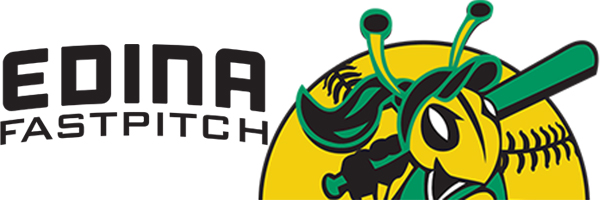 Practice Plan #136:00 Warm up jog to fence and back, Dynamic stretching6:05 Warm up playing catch6:10 Team discussion about last week’s games and the weekend tournament. What I saw as our strong points and what I feel we need to work on.6:15 V-Drill (working on quick infield type throws)6:25 Practice defending runners on 1st and 3rd6:45 Mini-Batting Circuit (Rotate players through these stations)Tee Work for 3 minutesFence Drill for 6 minutes (two players, new player every 3 minutes)One on deck batter for 3 minutesHitting off the pitching machine for 3 minutesOther team members not at one of these stations were shagging balls7:25 Team Meeting7:30 Team Practice is over on time except for pitchers and catchersPitchers start working on Wrist Snaps while catchers get their equipment on.7:35 Pitchers work on K'sCatchers work on Blocking Drill7:40 Pitchers Walk Through DrillCatchers work on the Bunt DrillIf we do not have as many catchers as pitchers, the parent will have to continue catching and we will rotate the catchers so they become familiar with the pitchers.7:45 Distance Pitch DrillCatchers Developing a Strong Throw To Second Base7:50 Regular pitching and catching.7:55 Pass ball drill8:00 Practice is over 